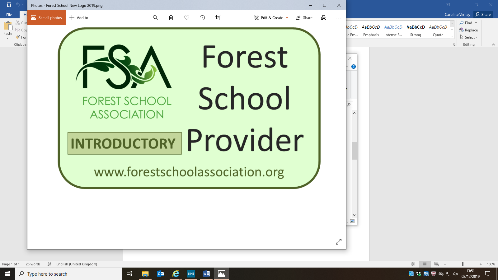 STATION ROAD						       PHONE: 01795 521217TEYNHAM                                                                                  	       FAX: 01795 522086                                   SITTINGBOURNE                                                                                        Email: headteacher@teynham. kent.sch.uk                                           KENT ME9 9BQ                                                                                           Website:  www.teynham.kent.sch.ukHEADTEACHER: MRS. E. PEARSON								07 March 2023Dear Parents and Carers,As you may be aware the National Education Union have called their members to strike again on Wednesday 15th March and Thursday 16th March.The majority of the teachers at Teynham are NEU and have decided to strike.On the last strike day, we had 88% attendance. If children are not sent to school due to the strike it will be recorded as unauthorised. If the school is closed to your child’s year group it will be recorded as an authorised absence.As this is 2 consecutive days we are having to do things differently than before.On Wednesday 15th March all of Key Stage 2 will be in school – Years 3, 4, 5 and 6 for a normal day. School will be closed for Years R, 1 and 2.On Thursday 16th March all of Key Stage 1 will be in school – Year R, 1 and 2 for a normal day. School will be closed for Years 3, 4, 5, and 6If you are a critical worker or have a vulnerable child we may be able to have your child in school on the day they are not due in. You will need to contact the school office directly for this to be confirmed. You must let the office know either by email or pop in by 3:00pm  Monday 13th March. When the children are at home they can access their My Maths (if you don’t have a log in email the class teacher) or we have attached a list of websites for home learning.I am sorry for the disruption this may cause and hope that you appreciate that we are trying to minimise the impact on children’s learning.     Mrs E Pearson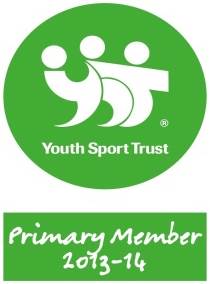 